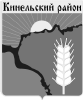     Собрание представителей муниципального района Кинельский Самарской области____________________________________________________РЕШЕНИЕ№ 286                                                                    16 февраля 2023 г.  В соответствии с Трудовым кодексом Российской Федерации, Федеральным законом от 06.10.2003 г. № 131 «Об общих принципах местного самоуправления в Российской Федерации», статьей 86 Бюджетного кодекса Российской Федерации и Законом Самарской области от 09.10.2007 г. № 96-ГД «О муниципальной службе в Самарской области», Собрание представителей муниципального района Кинельский Самарской областирешило:1. Утвердить Положение о системе оплаты и стимулирования труда муниципальных служащих муниципального района Кинельский (прилагается).2. Признать утратившим силу: Решение Собрания представителей муниципального района Кинельский от 04.03.2008 г. № 244 «Об утверждении Положения о системе оплаты и стимулирования труда муниципальных служащих»;Решение Собрания представителей муниципального района Кинельский от 16.09.2008 г. № 315 «О внесении изменений в Положение» О системе оплаты и стимулирования труда муниципальных служащих» утвержденного решением Собрания представителей муниципального района Кинельский от 04.03.2008 г. № 244»;Решение Собрания представителей муниципального района Кинельский от 26.08.2011 г. № 162 «О внесении изменений в Положение» О системе оплаты и стимулирования труда муниципальных служащих» утвержденного решением Собрания представителей муниципального района Кинельский от 04.03.2008 г. № 244»;Решение Собрания представителей муниципального района Кинельский от 29.11.2012 г. № 304 «О внесении изменений в Положение» О системе оплаты и стимулирования труда муниципальных служащих» утвержденного решением Собрания представителей муниципального района Кинельский от 04.03.2008 г. № 244»;Решение Собрания представителей муниципального района Кинельский от 31.01.2018 г. № 234 «О внесении изменений в Положение» О системе оплаты и стимулирования труда муниципальных служащих» утвержденного решением Собрания представителей муниципального района Кинельский от 04.03.2008 г. № 244»;Решение Собрания представителей муниципального района Кинельский от 18.09.2018 г. № 302 «О внесении изменений в Положение» О системе оплаты и стимулирования труда муниципальных служащих» утвержденного решением Собрания представителей муниципального района Кинельский от 04.03.2008 г. № 244»;Решение Собрания представителей муниципального района Кинельский от 25.01.2019 г. № 360 «О внесении изменений в Положение» О системе оплаты и стимулирования труда муниципальных служащих» утвержденного решением Собрания представителей муниципального района Кинельский от 04.03.2008 г. № 244»;Решение Собрания представителей муниципального района Кинельский от 26.09.2019 г. № 417 «О внесении изменений в Положение» О системе оплаты и стимулирования труда муниципальных служащих» утвержденного решением Собрания представителей муниципального района Кинельский от 04.03.2008 г. № 244»;Решение Собрания представителей муниципального района Кинельский от 24.10.2019 г. № 424 «О внесении изменений в Положение» О системе оплаты и стимулирования труда муниципальных служащих» утвержденного решением Собрания представителей муниципального района Кинельский от 04.03.2008 г. № 244»;Решение Собрания представителей муниципального района Кинельский от 20.02.2020 г. № 484 «О внесении изменений в Положение» О системе оплаты и стимулирования труда муниципальных служащих» утвержденного решением Собрания представителей муниципального района Кинельский от 04.03.2008 г. № 244»;Решение Собрания представителей муниципального района Кинельский от 20.08.2020 г. № 566 «О внесении изменений в Положение» О системе оплаты и стимулирования труда муниципальных служащих» утвержденного решением Собрания представителей муниципального района Кинельский от 04.03.2008 г. № 244»;Решение Собрания представителей муниципального района Кинельский от 24.09.2020 г. № 8 «О внесении изменений в Положение» О системе оплаты и стимулирования труда муниципальных служащих» утвержденного решением Собрания представителей муниципального района Кинельский от 04.03.2008 г. № 244»;Решение Собрания представителей муниципального района Кинельский от 16.12.2021 г. № 178 «О внесении изменений в Положение» О системе оплаты и стимулирования труда муниципальных служащих» утвержденного решением Собрания представителей муниципального района Кинельский от 04.03.2008 г. № 244»;Решение Собрания представителей муниципального района Кинельский от 24.11.2022 г. № 267 «О внесении изменений в Положение» О системе оплаты и стимулирования труда муниципальных служащих» утвержденного решением Собрания представителей муниципального района Кинельский от 04.03.2008 г. № 244».3. Официально опубликовать данное решение в газете «Междуречье» и разместить на официальном сайте администрации муниципального района Кинельский в информационно-телекоммуникационной сети Интернет (kinel.ru) в подразделе «Нормативно правовые акты» раздела «Документы».3. Настоящее решение вступает в силу после его официального опубликования.Глава муниципального                                                    района Кинельский                                                           Ю.Н.ЖидковПредседатель Собранияпредставителей муниципальногорайона Кинельский                                                            Ю.Д. Плотников                                   Борисова Е.А. (8 84663) 21050Приложение к решению Собрания представителей муниципального района Кинельский№ 286  от   16 февраля 2023гПоложение о системе оплаты и стимулирования труда муниципальных служащих муниципального района Кинельский Общие положения.Оплата труда. Порядок установления должностных окладов, ежемесячных и дополнительных выплат.Фонд оплаты труда муниципальных служащих.Финансирование денежного содержания муниципального служащего.1. Общие положения1.1. Настоящее Положение принято в целях обеспечения социальных гарантий, создания единой правовой базы формирования денежного содержания и его единообразного применения для лиц, замещающих муниципальные должности муниципальной службы (далее - муниципальные служащие) муниципального района Кинельский Самарской области.1.2. Настоящее Положение распространяется исключительно на лиц, замещающих муниципальные должности и включенных в реестр муниципальных должностей муниципальной службы Кинельского района.1.3. Законодательную основу настоящего Положения составляют Конституция РФ, Федеральный закон № 25-ФЗ от 02.03.2007 г. «Об основах муниципальной службы в РФ», закон Самарской области № 96-ГД от 09.10.2007 г. «О муниципальной службе в Самарской области», Устав муниципального района Кинельский.2. Оплата труда2.1. Оплата труда муниципального служащего муниципального района Кинельский в виде денежного содержания, которое состоит из должностного оклада муниципального служащего в соответствии с замещаемой им должностью муниципальной службы в Самарской области (далее - должностной оклад), а также из ежемесячных и иных дополнительных выплат.2.2. К дополнительным выплатам относятся:1) ежемесячная надбавка к должностному окладу за выслугу лет на муниципальной службе;2) ежемесячная надбавка к должностному окладу за особые условия муниципальной службы;3) ежемесячная надбавка к должностному окладу за классный чин;4) ежемесячная процентная надбавка к должностному окладу за работу со сведениями, составляющими государственную тайну, в размерах и порядке, определяемых законодательством Российской Федерации;5) премии за выполнение особо важных и сложных заданий;6) ежемесячное денежное поощрение;7) единовременная выплата при предоставлении ежегодного оплачиваемого отпуска, выплачиваемая один раз в год;8) материальная помощь в случаях и порядке, установленных муниципальными правовыми актами.3. Порядок установления должностных окладов, ежемесячных и дополнительных выплат3.1. Должностные оклады муниципальных служащих устанавливаются уполномоченным должностным лицом в соответствии с занимаемыми ими должностями муниципальных служащих. Размеры должностных окладов муниципальных служащих устанавливаются в процентном отношении к должностному окладу главы муниципального района Кинельский Самарской области в соответствии с Приложением № 1 к настоящему Положению.Размеры должностных окладов муниципальных служащих в органах местного самоуправления муниципального района Кинельский увеличиваются (индексируются) в соответствии постановлением главы муниципального района Кинельский Самарской области с учетом уровня инфляции (потребительских цен).Оплата труда муниципальных служащих, не может быть ниже установленного федеральным законом минимального размера оплаты труда.Установить, что размеры должностных окладов, установленных настоящим Положением, подлежат округлению: менее 50 копеек не учитывается, 50 копеек и более округляется до полного рубля.3.2. Ежемесячная надбавка к должностному окладу за выслугу лет на муниципальной службе устанавливается в следующих размерах:     при стаже муниципальной службы:              (процентов)     от 1 до 5 лет                                                             10     от 5 лет до 10 лет                                                     20     от 10 лет до 15 лет                                                   30     свыше 15 лет                                                            40Установление конкретного размера данной надбавки муниципальному служащему осуществляется уполномоченным должностным лицом.Выплата ежемесячной надбавки к должностному окладу за выслугу лет производится со дня возникновения у муниципального служащего права на ее установление. Периоды, включаемые в стаж муниципальной службы, определяются в соответствии со статьей 21 Закона Самарской области № 96-ГД от 09.10.2007 г. «О муниципальной службе в Самарской области».3.3. Ежемесячная надбавка за особые условия муниципальной службы является составляющей денежного содержания муниципального служащего и подлежит обязательной выплате в целях повышения заинтересованности муниципальных служащих в результатах своей деятельности, качестве выполнения своих должностных обязанностей.3.3.1. Ежемесячная надбавка за особые условия муниципальной службы устанавливается при назначении на муниципальную должность, при перемещении на другую муниципальную должность и в других случаях с обязательным учетом профессиональной подготовки, ответственности и опыта работы по специальности и занимаемой должности в пределах выделенного фонда оплаты труда.Ежемесячная надбавка за особые условия муниципальной службы устанавливается в следующих размерах:а) по высшим должностям муниципальной службы – до 70%;б) по главным должностям муниципальной службы – до 65%;в) по ведущим должностям муниципальной службы – до 60%;г) по старшим должностям муниципальной службы – до 55%;д) по младшим должностям муниципальной службы – до 50%.        3.3.2. Размер надбавки к должностному окладу муниципального служащего за особые условия муниципальной службы может быть изменен при изменении характера работы или в зависимости от результатов деятельности муниципального служащего за прошедший период.3.4. Муниципальным служащим присваивается классный чин в соответствии с действующим законодательством. Ежемесячная надбавка за классный чин к должностному окладу устанавливается в следующих размерах:- за классный чин 3 класса соответствующей группы должностей - 25%.- за классный чин 2 класса соответствующей группы должностей - 30%;- за классный чин 1 класса соответствующей группы должностей - 35%.Установление конкретного размера данной надбавки муниципальному служащему осуществляется уполномоченным должностным лицом.Выплата ежемесячной надбавки к должностному окладу производится со дня возникновения у муниципального служащего права на ее установление.3.5. Надбавка к должностному окладу за работу со сведениями, составляющими государственную тайну, устанавливается муниципальным служащим в зависимости от степени секретности сведений, к которым они имеют доступ, в следующих размерах:     За работу со сведениями,                      Размер ежемесячной надбавки кимеющими степень секретности:            должностному окладу (в процентах) «совершенно секретно»                                                30-50«секретно» при оформлении                                         10-15допуска с проведением проверочныхмероприятий«секретно» при оформлении                                          5-10допуска без проведения проверочныхмероприятийСотрудникам структурных подразделений по защите государственной тайны дополнительно к ежемесячной процентной надбавке к должностному окладу (тарифной ставке) выплачивается процентная надбавка к должностному окладу (тарифной ставке) за стаж работы в указанных структурных подразделениях.Размер процентной надбавки к должностному окладу (тарифной ставке) при стаже работы от 1 до 5 лет составляет 10 процентов, от 5 до 10 лет – 15 процентов, от 10 лет и выше – 20 процентов.В стаж работы сотрудников структурных подразделений по защите государственной тайны, дающих право на получение указанной надбавки, включается время работы в структурных подразделениях по защите государственной тайны других органов государственной власти, органов местного самоуправления и организаций».3.6. Премии за выполнение особо важных и сложных заданий устанавливается муниципальным служащим для стимулирования профессионального роста, закрепления высококвалифицированных кадров, усиления материальной заинтересованности специалистов.3.6.1. Премия устанавливается за:оперативность и профессионализм в решении вопросов, входящих в функциональные обязанности конкретного муниципального служащего, включающие качественную и своевременную подготовку документов и выполнение поручений руководителей;проявление самостоятельного подхода в подготовке инициативных предложений по совершенствованию деятельности муниципального образования, соблюдение служебной и исполнительной дисциплины;неукоснительное соблюдение требований законодательства о муниципальной службе, трудового законодательства, муниципальных правовых актов.       3.6.2. Выплата премий по результатам работы производится ежемесячно с учетом личного вклада работника в общий результат работы и выплачивается в пределах фонда оплаты труда с учетом надбавок за выслугу лет, особые условия муниципальной службы, классный чин, надбавки за работу со сведениями, составляющими государственную тайну.       3.6.3. Размер премии может устанавливаться дифференцированно, с учетом категорий муниципальных служащих. Конкретный размер премии муниципального служащего устанавливается ежемесячно распоряжением должностного лица в установленном порядке.       3.7. Ежемесячное денежное поощрение устанавливается дифференцированно, с учетом категорий муниципальных служащих. Конкретный размер ежемесячного денежного поощрения муниципального служащего устанавливается ежемесячно распоряжением должностного лица в установленном порядке.       3.8. Единовременная выплата при предоставлении ежегодного оплачиваемого отпуска, выплачивается один раз в год.       3.9. Материальная помощь.        3.9.1. Материальная помощь оказывается муниципальным служащим по письменному заявлению в размере не более двух должностных окладов с учетом надбавки за классный чин, надбавки за особые условия муниципальной службы, надбавки за выслугу лет, надбавки за работу со сведениями, составляющими государственную тайну. Выплаты и размер материальной помощи зависят от наличия средств в фонде оплаты труда.        3.9.2. Муниципальным служащим, принятым на работу в текущем году, оказание материальной помощи может осуществляться пропорционально полным месяцам, прошедшим с начала исполнения трудовых обязанностей до окончания этого календарного года с учетом норм настоящего положения.        3.9.3. В индивидуальном порядке могут быть рассмотрены заявления на выплату дополнительной материальной помощи:в случаях тяжелых финансовых затруднений, связанных с последствиями стихийных бедствий (землетрясение, пожар, наводнение и пр.);в случае смерти близких родственников (родителей, детей, супругов);- при рождении ребенка;- при вступлении впервые в брак.Выплата материальной помощи в данном случае оформляется по письменному заявлению муниципального служащего с указанием основания для получения этой помощи с предоставлением подтверждающих документов.Размер дополнительной материальной помощи устанавливается распоряжением должностного лица в установленном порядке. 3.9.4. Должностным лицом в установленном порядке может быть принято решение о выплате единовременной материальной помощи (вознаграждения) муниципальным служащим за счет экономии фонда заработной платы в следующих случаях:- при отсутствии в течение календарного года периодов нетрудоспособности;- в связи с государственными и профессиональными праздниками;- в связи со знаменательными датами, персональными или юбилейными датами (50, 55, 60, 65, 70 лет);- за многолетний добросовестный труд в течение 10, 15, 20 лет.Конкретный размер единовременной материальной помощи (вознаграждения) муниципальных служащих устанавливается распоряжением должностного лица в установленном порядке.Фонд оплаты труда муниципальных служащих4.1. При формировании фонда оплаты труда муниципальных служащих сверх суммы средств, направляемых для выплаты должностных окладов, предусматриваются следующие средства для выплаты (в расчете на год):1) ежемесячной надбавки к должностному окладу за выслугу лет на муниципальной службе - до 5 должностных окладов2) ежемесячной надбавки к должностному окладу за особые условия муниципальной службы – до 9 должностных окладов;3) ежемесячной надбавки к должностному окладу за классный чин - до 5 должностных окладов;4) ежемесячной процентной надбавки к должностному окладу за работу со сведениями, составляющими государственную тайну - до 5 должностных окладов;5) премий за выполнение особо важных и сложных заданий - до 8 денежных содержаний;6) ежемесячного денежного поощрения - до 6 должностных окладов;7) единовременной выплаты при предоставлении ежегодного оплачиваемого отпуска – до 2 денежных содержаний.8) материальной помощи в случаях и порядке, установленных муниципальными правовыми актами - до 10 должностных окладов.5. Финансирование денежного содержания муниципального служащего5.1. Расходы на денежное содержание муниципальных служащих осуществляются за счет средств бюджета муниципального района Кинельский и поступающих в бюджет муниципального района Кинельский средств областного и Федерального бюджетов. Привлечение для оплаты труда муниципальных служащих иных источников не допускается.5.2. Не допускается сокращение бюджетных ассигнований, которое может повлечь приостановление, прекращение выплаты или уменьшение размера денежного содержания муниципальных служащих, определенного настоящим Решением.5.3. Расходы на денежное содержание муниципальных служащих устанавливаются и распределяются в бюджете муниципального района Кинельский в соответствии со штатной численностью муниципальных служащих и размерами их денежного содержания, предусмотренными настоящим Решением.Приложение №1                                                                                              к Положению  системе оплаты и стимулирования труда                                                                                       муниципальных служащих  муниципального района Кинельский  ПРОЦЕНТНОЕ СООТНОШЕНИЕРАЗМЕРОВ ДОЛЖНОСТНЫХ ОКЛАДОВ МУНИЦИПАЛЬНЫХ СЛУЖАЩИХ АДМИНИСТРАЦИИ МУНИЦИПАЛЬНОГО РАЙОНА КИНЕЛЬСКИЙ  И ИНЫХ ОРГАНОВ МЕСТНОГО САМОУПРАВЛЕНИЯ МУНИЦИПАЛЬНОГО РАЙОНА КИНЕЛЬСКИЙ*должностной оклад специалистов, осуществляющих деятельность по переданным государственным полномочиям формируется в соответствии с объемом средств определенным по данным полномочиями                                      «Об утверждении Положения о системе оплаты и стимулирования труда муниципальных служащих муниципального района Кинельский»Рассылка:Администрация муниципального района Кинельский – 1 экз., отдел экономики - 1 экз., управление финансами администрации района – 1 экз., прокуратура - 1 экз., газета "Междуречье" - 1 экз.№ п/пНаименование должностиПроцентное соотношение должностного оклада муниципального служащего  к должностному окладу соответствующего лица, (%)1231Первый заместитель главы администрации муниципального района Кинельский 832Заместитель главы администрации муниципального района Кинельский73,53Руководитель самостоятельного департамента, комитета, управления (численность сотрудников от 21 человека и выше), руководитель управления финансами73,54Руководитель самостоятельного департамента, комитета, управления (численность сотрудников до 20 человек)555Руководители управлений, департаментов, комитетов, заместитель руководителя управления финансами536Начальник отдела -главный бухгалтер447Начальник отдела, председатель комиссии, заместитель начальника отдела, заместитель начальника отдела –заместитель главного бухгалтера1 разряд2 разряд3 разряд4139378Главный специалист 1 разряд2 разряд3 разряд3534339Ведущий специалист1 разряд2 разряд3 разряд33323110Специалист 1 категории1 разряд2 разряд3 разряд33323111Инспектор 1 разряд2 разряд3 разряд32313012Специалист 2 категории1 разряд2 разряд3 разряд313029